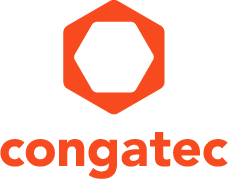 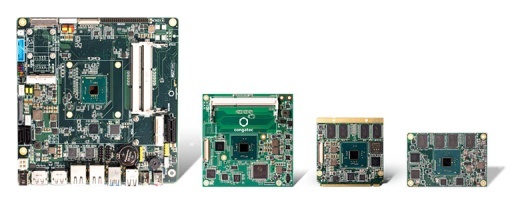 The new congatec boards and modules are equipped with a 64 bit quadcore Intel® Atom™ processor and significantly lower the price threshold for powerful x86 computingText and photograph available at: http://www.congatec.com/press  
Visitez congatec à l'Embedded WorldNuremberger, Hall 1, Stand 358Communiqué de pressecongatec réduit de manière significative 
le prix d'accès à la technologie x86 64 bits.congatec annonce des cartes et des modules 
équipés du processeur Intel Atom x5-E8000 
à des prix recordsParis -- 15 février 2016 -- congatec, acteur de premier plan dans le domaine des modules processeurs embarqués, des cartes SBC et des services EDM, annonce de nouvelles versions très économiques de ses modules COM Express et Qseven ainsi que de ses cartes Mini-ITX. Tous sont équipés du processeur économique et à longue disponibilité Intel® Atom x5-E8000. Ce processeur 64 bits à quatre coeurs abaisse de manière significative le seuil d'entrée pour la technologie x86 et, désormais aussi en termes de prix, offre aux développeurs une vraie alternative aux plates-formes concurrentes équipées de la technologie ARM."Nos nouvelles cartes Mini-ITX et nos nouveaux modules COM Express et Qseven ouvrent de nouvelles perspectives aux développeurs : le processeur Intel Atom x5-E8000, disposant d'une disponibilité de 7 ans, nous place dans une gamme de prix pour des processeurs x86 64 bits qui entrent en concurrence avec les processeurs ARM à quatre cœurs. En même temps, les développeurs peuvent rester dans leur écosystème familier x86 qui évolue depuis des dizaines d'années et ainsi réaliser des gains énormes d'efficacité dans la conception", explique Martin Danzer, directeur des produits chez congatec.Les applications visées avec ce niveau de prix sont diverses et vont de toutes sortes d'appareils mobiles embarqués, passerelles industrielles, terminaux, caisses enregistreuses dans la grande distribution aux appareils de jeux et aux systèmes de signalisation numériques. Parmi les autres domaines d'application probables figurent les PC industriels compacts aussi bien que les équipements médicaux et les systèmes dans le secteur des transports.Grâce à leur SoC quatre cœurs intégré, un TDP de 5 watts et un SDP de seulement 4 watts, les cartes et modules congatec équipés du processeur Intel Atom x5-E8000 offrent des performances multi-thread élevées pour des applications situées dans les segments de performances inférieures. C'est d'une importance capitale par exemple dans les application IoT qui doivent exécuter toute une variété de tâches supplémentaires en plus de leur propre application, comme le décryptage et le cryptage, la protection anti-virus et le trafic réseau.Les fonctionnalités en détailcongatec offre un processeur Intel Atom x5-E8000 10,04 GHz à un prix stratégiquement très bas avec une fréquence en salves jusqu'à 2 GHz sur ses modules conga-QA4, conga-MA4 COM Express Mini et conga-TCA4 COM Express Compact ainsi que sa carte industrielle Thin Mini-ITX conga-IA4. Ces produits possèdent jusqu'à 8 Go de RAM DDR3L avec 1600 MT/s. Le traitement graphique intégré Intel HD Graphics Gen 8 prend en charge DirectX 11.2, OpenGL 4.2 et OpenCL 1.2 pour gérer jusqu'à trois écrans indépendants via DisplayPort ou HDMI avec des résolutions 4k (3 840 x 2 160 pixels) plus LVDS ou eDP. Grâce à l'accélération hardware, même une lecture vidéo 4K en temps réel ne pose aucun problème.Pour le stockage des applications et des données, 2 disques SATA 3.0 sont disponibles. Pour les E/S spécifiques à l'application, ils proposent PCI Express 2.0, USB 3.0 et USB 2.0, SDIO plus Gbit Ethernet. Les signaux audio peuvent être transmis via Intel HD Audio et, en outre, deux caméras MIPI HD économiques (sur Qseven) peuvent être connectées.congatec propose des kits de démarrage (Board Support Packages) pour Microsoft Windows 10, 8, 7, Windows embedded 8 et 7 ainsi que les principales versions Linux. Le package est complété par une documentation fournie, une implémentation du driver conforme aux normes industrielles et un support personnalisé à l'intégration, ce qui accélère le développement des projets et accroît l'efficacité des concepteurs. Des services EDM (Embedded Design & Manufacturing) sont disponibles en option.Pour en savoir plus sur le nouveau module conga-QA4, visitez : http://www.congatec.com/en/products/qseven/conga-qa4.html Plus d'informations sur le nouveau module conga-MA4 COM Express Mini, visitezhttp://www.congatec.com/en/products/com-express-type10/conga-ma4.html Plus d'informations sur le nouveau module conga-TCA4 COM Express Compact Type 6, visitez : http://www.congatec.com/en/products/com-express-type6/conga-tca4.html Plus d'informations sur la nouvelle carte industrielle Thin Mini-ITX conga-IA4, visitez :http://www.congatec.com/en/products/mini-itx/conga-ia4.html A propos de CongatecCongatec AG, dont le siège est situé à Deggendorf, Allemagne, est un fournisseur de premier plan de modules processeurs industriels utilisant les standards Qseven, COM Express, XTX et ETX, de cartes SBC et de services EDM. Les produits de Congatec peuvent entrer dans un grand nombre d'industries et d'applications comme l'automatisation industrielle, les équipements  médicaux, les loisirs, les transports, les télécoms, les tests et mesure et les points de vente. Parmi les compétences et le savoir-faire technique de Congatec,  citons des fonctions BIOS uniques, des pilotes et des BSP (Board Support Packages) complets.  Après la phase de design, les clients bénéficient d'un support tout au long du cycle de vie du produit. Les produits de Congatec sont fabriqués par des grands noms du monde de la sous-traitance électronique en respectant les standards de qualité. La société possède des filiales à Taiwan, au Japon, Chine, USA, Australie et République Tchèque. Site web : www.congatec.com ou via Facebook, Twitter and YouTube* * *Intel and Intel Atom are registered trademarks of Intel Corporation in the U.S. and other countries.